 FAITHFUL FRIAR REPORT A Prayer for HealingHeavenly Father, ever caring, ever strong, stand by our family and friends in their time of need.  We lift up our prayers especially for (Names)who are facing health issues and illnesses today.  Look after them and grant them healing and peace.  Give them hope and courage as they continue to go through difficult days. Comfort their pain, calm their fears and surround them with your peace and love. We sincerely pray also for others who are going through difficult days with their health care issues. We ask you bring healing, comfort and peace into their bodies.  Fill them with your restorative spirit so they experience the healing power of your love. Lord Almighty God continue your blessings for the doctors and healthcare workers. Enlighten and guide them as they care for those who are also struggling with healthcare issues.  Lend them your healing touch and use them as instruments for those recovering from illness.In Jesus name,   AmenPlease keep the following in your prayersFather Richard Ball Father Patrick O’Kane, Father Paul Albenesius, Father Dennis Meinen, Father Thomas Topf, Father Paul Bormann, Sister Jean Marie, Greg Horan, Doris Ott,  Jim Geary,  Rick Davis, Mark Nixa, Sandy Bokemper, Gene Waag Sharon Seuntjens, Mike Boggs,  Barb Cogdill, Steve Cogdill Jr., Michael Monahan, Patricia LeClair, Dallas Wilken, Clarice Wilken, Marcia Goeden,  Robert Goeden  Dr. John Amdor Jr., Larry Kastrup, Emory Graftis, Valentin Magana, Ed Womack, Ann Womack, Julie Riedy,  Jean Butler, Nancy Barker, Jack Garthright. Roxanne Winterfield , Jerry Reinert, Tammy Pasker, Jim Harvey, Jerome Puhl, . Bob Kenaley, Ruth Kenaley, Hilda Luna, Jim Coy, Sarah Fachman, Dennis Todd, Ronald Lansink, Shane Haire, Lyle Spieler, Michael Peters, Donnis Rogers, Larry Harrington, Jesse Padilla, Al Metz, Marty Pasker,  Ruth Phelps, Persecuted Clergy and any others we may have missed.  Knights of Columbus Fourth Degree 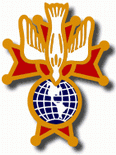 Garrigan Assembly525 S. Irene St.Sioux City, IA  51106KC265Garrigan.weebly.com        August  2021OFFICERSFaithful Friar         			Rev. Dennis W. Meinen	 712-258-9120Faithful Navigator			Edward Womack		 712-219-0374Faithful Captain			Iim Sanders			 712-259-5399Faithful Pilot				Ricardo Rocha		    	 712-899-3700Faithful Admiral			Stan Rolfes			 712-551-6943Faithful Comptroller			Marty Pasker		     	 712-276-3672Faithful Scribe				Faithful Purser				John Staiert			 712-898-9891Faithful Inner Sentinel		Gerald Reinert	    	             712-258-5666Faithful Outer Sentinel		David Butler			 712-823-8687	Faithful 1 yr. Trustee			Michael Koch			 712-574-9334Faithful 2 yr. Trustee			Donnis Rogers			 712-239 4529Faithful 3yr.  Trustee			Donald Davis			 712-216-0415Faithful Chalice Society		Deacon Richard Port		 712-568-2231Faithful Web Master			Michael Peters			 712-259-6225 UPCOMING MEETINGS                                                                                                    .19 August 2021   Installation of Officers At Akron St. Patrick’s Parish Hall.Mass at 6:00PM at St Patrick Church. Meal at 6:45 at the Hall with Installation of Officers to follow.16 September, 2021  Regular Meeting at St Mary’s Parish Hall in Hawarden, IA Social at 6:15, Dinner at 6:45 Meeting to Follow.Faithful Navigator Comments   Hi Brother Knights,I hope everybody is doing well and staying safe. I would like to throw a challenge out to all 4th Degree Knights . I would like you to go to your Council and recruit one member to go through the 4th Degree this year.We are doing Installtion of Officers at Akron on August 19th . There will be Mass at 6:00 PM at St Patrick’s Church (7th and Dakota St) Installation of Officers will take place at the Parish Hall  (3rd and Mill st) after the meal. The meal will be served at 6:45PM. 4th Degree Uniform is requested for the Installation.The Car Pool will leave Perkins Restaurant (501 Gordon Drive) at 5:00 PM. I am updating my e-mail address: My new address will be 605womack@gmail.comThere I s only one place to get the new uniform and there is another cut for the jacket. Please contact F.N. Ed Womack if interested in purchasing the uniform. The uniform loan fund was discussed and was suggested that the quarterly payment plan be dropped and only monthly payments would be accepted.It was voted on to put three names on a Chalice and then place the Chalice. It was a tie vote and according to Roberts Rule of Orders, the Presiding officer will vote to break the tie. Faithful Pilots ReportHonor GuardsNo  Honor Guar ds took place in the month of JuneHonor Guards Neded:11 August @ Sioux City Explorers:  Be there at 6:1525 August @ Sioux City Explorers:  Be there at 6:3027 August @ Sioux City Explorers:  Be there at 6:30